    Homework 10/10-10/13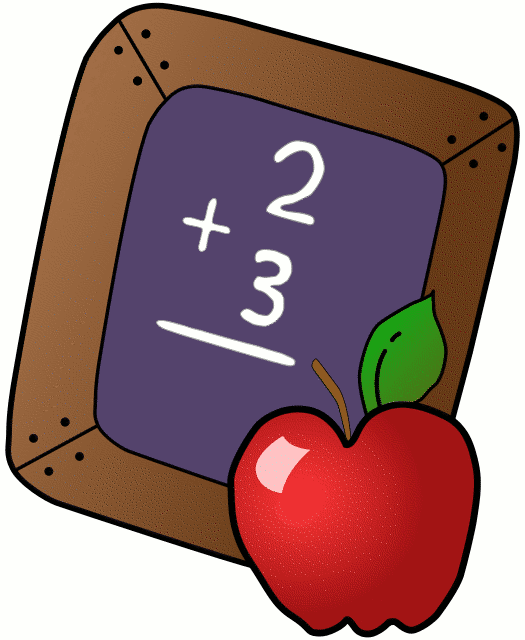 		          Mrs. Radcliffe’s 2nd GradeName_____________		Weekly Behavior Log             Parent/Teacher Communication: ___________________________________________________________________________________ __________________________________________________________Parent Signature:_________________________________MondayTuesdayWednesdayThursdayMathStudy guideChapter 2 Test tomorrow! Chapter 2 Test! No HomeworkCompletePg.34Language ArtsRead for fun!Read for fun! Read for fun!ReligionScripture test next Friday! Mass is tomorrow morning!Spanish2D due next weekProjects/OtherBook Reports due THIS Friday!  How was my behavior today?Mon.Tues.Wed.Thurs.Fri.OutstandingGreat JobGood DayReady TO LearnThink About ItTeacher’s ChoiceParent Contact